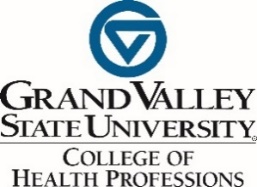 
Applicant Name:       	G#:      	Date:      	
Additional Comments:      	

Submission Instructions: Download this form, complete, and save it as a Word document (.doc or .docx)Attach completed document to your online application
If you are unable to successfully attached this form to your online application, you may also email it to: chpreceptionist@gvsu.eduPrerequisite Courses…The following courses must be completed PRIOR to the Fall start of the Muskegon Community College Respiratory Therapy program.  All prerequisite grades must be a “C” or higher for admission consideration.Prerequisite Courses…The following courses must be completed PRIOR to the Fall start of the Muskegon Community College Respiratory Therapy program.  All prerequisite grades must be a “C” or higher for admission consideration.Prerequisite Courses…The following courses must be completed PRIOR to the Fall start of the Muskegon Community College Respiratory Therapy program.  All prerequisite grades must be a “C” or higher for admission consideration.Prerequisite Courses…The following courses must be completed PRIOR to the Fall start of the Muskegon Community College Respiratory Therapy program.  All prerequisite grades must be a “C” or higher for admission consideration.Prerequisite Courses…The following courses must be completed PRIOR to the Fall start of the Muskegon Community College Respiratory Therapy program.  All prerequisite grades must be a “C” or higher for admission consideration.Prerequisite Courses…The following courses must be completed PRIOR to the Fall start of the Muskegon Community College Respiratory Therapy program.  All prerequisite grades must be a “C” or higher for admission consideration.Prerequisite Courses…The following courses must be completed PRIOR to the Fall start of the Muskegon Community College Respiratory Therapy program.  All prerequisite grades must be a “C” or higher for admission consideration.Prerequisite CoursesSchool & Course CodeSemesterPlanned or CompleteGradeOffice Use OnlyOffice Use Onlye.g., PsychologyGVSU - PSY 101Fall 2021Ce.g., StatisticsGRCC - MA 215Winter 2022In progressAnatomy & Physiology IBMS 250 or BMS 208 Anatomy & Physiology IIBMS 251 or BMS 290 & 391 (formerly 291)General Chemistry 
CHM 109 or 115 & 116Intermediate Algebra
MTH 110 or AP or placement testMedical Terminology
AHS 100Strategies in Writing (GE Writing)
WRT 150 or WRT 120 & 130General Ed Courses…These General Education (GE) courses are part of your overall degree requirements; however, they are not all required to be complete at the time of application. Please mark the courses that are in progress or complete. Courses (or their equivalents) listed in parenthesis are required by the major. For more information see your GVSU Banner myPath or connect with your GVSU academic advisor.General Ed Courses…These General Education (GE) courses are part of your overall degree requirements; however, they are not all required to be complete at the time of application. Please mark the courses that are in progress or complete. Courses (or their equivalents) listed in parenthesis are required by the major. For more information see your GVSU Banner myPath or connect with your GVSU academic advisor.General Ed Courses…These General Education (GE) courses are part of your overall degree requirements; however, they are not all required to be complete at the time of application. Please mark the courses that are in progress or complete. Courses (or their equivalents) listed in parenthesis are required by the major. For more information see your GVSU Banner myPath or connect with your GVSU academic advisor.General Ed Courses…These General Education (GE) courses are part of your overall degree requirements; however, they are not all required to be complete at the time of application. Please mark the courses that are in progress or complete. Courses (or their equivalents) listed in parenthesis are required by the major. For more information see your GVSU Banner myPath or connect with your GVSU academic advisor.General Ed Courses…These General Education (GE) courses are part of your overall degree requirements; however, they are not all required to be complete at the time of application. Please mark the courses that are in progress or complete. Courses (or their equivalents) listed in parenthesis are required by the major. For more information see your GVSU Banner myPath or connect with your GVSU academic advisor.General Ed Courses…These General Education (GE) courses are part of your overall degree requirements; however, they are not all required to be complete at the time of application. Please mark the courses that are in progress or complete. Courses (or their equivalents) listed in parenthesis are required by the major. For more information see your GVSU Banner myPath or connect with your GVSU academic advisor. Physical Sciences (CHM 109) Social/Behavioral Science Issues Life Sciences (BIO 120) Social/Behavioral Science (PSY 101) Issues (AHS 340) Arts Historical Analysis  Writing Strategies Philosophy & Literature Global Perspectives  1st SWS Class (AHS 321) Math (STA 215) US Diversity  2nd SWS Class (RSC 495)  MTA…If you are a Michigan transfer student and plan to complete the Michigan Transfer Agreement (MTA) check this box.   MTA…If you are a Michigan transfer student and plan to complete the Michigan Transfer Agreement (MTA) check this box.   MTA…If you are a Michigan transfer student and plan to complete the Michigan Transfer Agreement (MTA) check this box. 